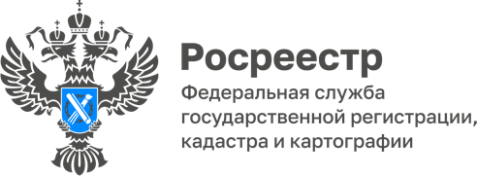 29.08.2022Как продать имущество, принадлежащее несовершеннолетнему ребенку?	На вопрос отвечает главный специалист-эксперт Стрежевского межмуниципального отдела Управления Росреестра по Томской области Шолпан Сегизбаева: - Продажа недвижимого имущества, собственником которого является несовершеннолетний, имеет ряд особенностей.Во-первых, такую сделку в обязательном порядке должны одобрить органы опеки и попечительства. Для получения согласия опеки нужно обратиться в органы местного самоуправления.Во-вторых, за несовершеннолетних, не достигших четырнадцати лет, сделки, могут совершать от их имени только их родители, усыновители или опекуны. Несовершеннолетние в возрасте от 14 до 18 лет обладают частичной дееспособностью и могут самостоятельно заключать договоры и расписываться в документах, но с письменного согласия родителей или других законных представителей. Однако, даже не достигшее совершеннолетия лицо может быть признано судом полностью дееспособным вследствие эмансипации или вступления в брак.В-третьих, сделки по отчуждению недвижимого имущества, принадлежащего несовершеннолетнему, подлежат обязательному нотариальному удостоверению.